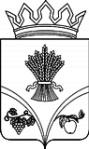 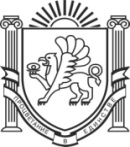 УПРАВЛЕНИЕ ОБРАЗОВАНИЯАДМИНИСТРАЦИИКРАСНОГВАРДЕЙСКОГО РАЙОНАРЕСПУБЛИКИ КРЫМПРИКАЗОб утверждении Порядка приема на обучение по образовательным программам начального общего, основного общего и среднего общего образования в Красногвардейском районе Республики КрымВ соответствии с частью 8 статьи 55 Федерального закона от 29 декабря 2012 года № 273-ФЗ "Об образовании в Российской Федерации", приказами Министерства просвещения Российской Федерации от 02.09.2020 №458 «Об утверждении Порядка приема на обучение по образовательным программам начального общего, основного общего и среднего общего образования»,  от 08.10.2021 №707 «О внесении изменений в приказ Министерства просвещения Российской Федерации от 02.09.2020 №458 «Об утверждении Порядка приема на обучение по образовательным программам начального общего, основного общего и среднего общего образования»  приказываю:Утвердить Порядок приема граждан на обучение по образовательным программам начального общего, основного общего и среднего общего образования в Красногвардейском районе Республики Крым (Приложение 1).Считать утратившим силу приказ управления образования Администрации Красногвардейского района от 07.10.2020 №381/1 «Об утверждении Порядка приема граждан на обучение по образовательным программам начального общего, основного общего и среднего общего образования в Красногвардейском районе Республики Крым».Разместить данный приказ на официальном сайте управления образования Администрации Красногвардейского района.Контроль за исполнением приказа возложить на заместителя начальника управления образования Меджитову Д.Н.Начальник                                                                                          Е.И.Мовчан С приказом ознакомлена                                                               Д.Н.МеджитоваПриложение 1к приказу управления образования АдминистрацииКрасногвардейского районаот ____________№_______Порядок
приема на обучение по образовательным программам начального общего, основного общего и среднего общего образования в Красногвардейском районе Республики Крым
Порядок приема граждан на обучение по образовательным программам начального общего, основного общего и среднего общего образования в Красногвардейском районе Республики Крым (далее - Порядок) регламентирует правила приема граждан Российской Федерации на обучение  в муниципальные бюджетные общеобразовательные учреждения Красногвардейского района Республики Крым, осуществляющие образовательную деятельность по образовательным программам начального общего, основного общего и среднего общего образования (далее соответственно - МБОУ, общеобразовательные программы).Приём на обучение по основным общеобразовательным программам за счёт бюджетных ассигнований федерального бюджета, бюджета Республики Крым и местного бюджета проводится на общедоступной основе, если иное не предусмотрено Федеральным законом от 29 декабря 2012 года № 273-ФЗ "Об образовании в Российской Федерации" (далее - Федеральный закон).3. Прием иностранных граждан и лиц без гражданства, в том числе соотечественников, проживающих за рубежом, в МБОУ для обучения по общеобразовательным программам осуществляется в соответствии с международными договорами Российской Федерации, Федеральным законом  и настоящим Порядком.4. Правила приема  на обучение по основным общеобразовательным программам должны обеспечивать прием в образовательное учреждение всех  граждан, имеющих право на получение общего образования соответствующего уровня, если иное не предусмотрено Федеральным законом. 5. Закрепление МБОУ за конкретными территориями района осуществляется постановлением Администрации Красногвардейского района Республики Крым. 6. МБОУ размещают на своих информационных стендах и официальных сайтах в информационно-телекоммуникационной сети «Интернет» (далее – сеть Интернет) издаваемое не позднее 15 марта текущего года постановление Администрации Красногвардейского района Республики Крым о закреплении образовательных учреждений за соответственно конкретными территориями Красногвардейского района Республики Крым в течение 10 календарных дней с момента его издания. 7. Правила приёма в конкретную общеобразовательную организацию на обучение по основным общеобразовательным программам в части, не урегулированной законодательством об образовании, устанавливаются общеобразовательным учреждением самостоятельно.8. Получение начального общего образования в общеобразовательных учреждениях начинается по достижении детьми возраста шести лет и шести месяцев при отсутствии противопоказаний по состоянию здоровья, но не позже достижения ими возраста восьми лет. По заявлению родителей (законных представителей) детей управление образования вправе разрешить приём детей в общеобразовательное учреждение на обучение по образовательным программам начального общего образования в более раннем или более позднем возрасте.9. В первоочередном порядке предоставляются места в общеобразовательных учреждениях детям, указанным в абзаце втором части 6 статьи 19 Федерального закона от 27 мая 1998 №76-ФЗ «О статусе военнослужащих», по месту жительства их семей. Детям, указанным в части 6 статьи 46 Федерального закона от 07.02.2011 №3-ФЗ «О полиции», детям сотрудников органов  внутренних дел, не являющихся сотрудниками полиции, и детям, указанным в части 14 статьи 3 Федерального закона от 30.12.2012 №283-ФЗ «О социальных гарантиях сотрудникам некоторых федеральных органов исполнительной власти и внесении изменений в законодательные акты Российской Федерации».10. Приём на обучение в МБОУ проводится на принципах равных условий приёма для всех поступающих, за исключением лиц, которым в соответствии с Федеральным законом предоставлены особые права (преимущества) при приёме на обучение.11. Ребёнок имеет право преимущественного приёма на обучение по образовательным программам начального общего образования в МБОУ, в котором обучаются его полнородные и (или) неполнородные брат и (или) сестра.12. Дети с ограниченными возможностями здоровья принимаются на обучение по адаптированной образовательной программе начального общего, основного общего и среднего общего образования (далее – адаптированная программа)только с согласия родителей (законных представителей) и на основании рекомендаций психолого-медико-педагогической комиссии.	Поступающие с  ограниченными возможностями здоровья, достигшие возраста восемнадцати лет, принимаются на обучение по адаптированной образовательной программе только с согласия самих поступающих.13. Приём в МБОУ осуществляется в течение всего учебного года при наличии свободных мест. 14. В приеме в МБОУ может быть отказано только по причине отсутствия в ней свободных мест, за исключением случаев, предусмотренных частями 5 и 6 статьи 67 и статьей 88 Федерального закона от 29 декабря 2012 года № 273-ФЗ "Об образовании в Российской Федерации". В случае отсутствия мест в МБОУ родители (законные представители) ребенка для решения вопроса о его устройстве в другое общеобразовательное учреждение обращаются непосредственно в управление образования Администрации Красногвардейского района Республики Крым. 15. МБОУ с целью проведения организованного приема граждан в первый класс размещают на своих информационном стенде и  официальном сайте в сети Интернет информацию:- о количестве мест в первых классах не позднее 10 календарных дней с момента издания распорядительного акта, указанного в пункте 6 Порядка;- о наличии свободных мест в первых классах для приема детей, не проживающих на закрепленной территории, не позднее 5 июля текущего года.16. Прием заявлений о приёме на обучение в первый класс МБОУ для детей, указанных в пунктах 9 и 11 Порядка, а также  проживающих на закрепленной территории, начинается 1 апреля текущего года и завершается 30 июня текущего года.Руководитель МБОУ издаёт распорядительный акт о приёме на обучение детей, указанных в абзаце первом настоящего пункта, в течение 3 рабочих дней после завершения приема заявлений о приёме на обучение в первый класс.	Для детей, не проживающих на закреплённой территории, приём заявлений о приёме на обучение в первый класс начинается 6 июля текущего года до момента заполнения свободных мест, но не позднее 5 сентября текущего года.МБОУ, закончившие прием в первый класс всех детей, указанных в пунктах 9 и 11 Порядка, а также проживающих на закрепленной территории, осуществляют прием детей, не проживающих на закрепленной территории, ранее 6 июля текущего года.17. Организация индивидуального отбора при приеме в МБОУ для получения основного общего и среднего общего образования с углубленным изучением отдельных учебных предметов или для профильного обучения допускается в случаях и в порядке, которые предусмотрены законодательством Республики Крым.18. Организация конкурса или индивидуального отбора при приёме граждан для получения общего образования  в МБОУ, реализующих образовательные программы основного общего и среднего общего образования, интегрированные с дополнительными предпрофессиональными образовательными программами в области физической культуры и спорта, или образовательные программы среднего профессионального образования в области искусств, интегрированные с образовательными программами основного общего и среднего общего образования, осуществляется на основании оценки способностей к занятию отдельным видом искусства и спорта, а также при отсутствии противопоказаний к занятию соответствующим видом спорта.19. При приёме на обучение МБОУ обязано ознакомить поступающего и (или) его родителей (законных представителей) со своим уставом, с лицензией на осуществление образовательной деятельности, со свидетельством о государственной аккредитации, с общеобразовательными программами и другими документами, регламентирующими организацию и осуществление образовательной деятельности, права и обязанности обучающихся.20. При приеме на обучение по имеющим государственную аккредитацию образовательным программам начального общего и основного общего образования выбор языка образования, изучаемых родного языка из числа языков народов Российской Федерации, в том числе русского языка как родного языка, государственных языков Республики Крым осуществляется по заявлениям родителей (законных представителей) детей.21. Прием на обучение по основным общеобразовательным программам осуществляется по личному заявлению родителя (законного представителя) ребенка или поступающего, реализующего право, предусмотренное пунктом 1 части 1 статьи 34 Федерального закона.22. Заявление о приёме на обучение и документы для приёма на обучение, указанные в пункте 25 Порядка, подаются одним из следующих способов: - лично в МБОУ;- через операторов почтовой связи общего пользования заказным письмом с уведомлением о вручении;- в электронной форме (документ на бумажном носителе, преобразованный в электронную форму путём сканирования или фотографирования с обеспечением машиночитаемого распознания реквизитов) посредством электронной почты МБОУ или электронной информационной системы МБОУ, в том числе с использованием функционала официального сайта МБОУ в сети Интернет или иным способом с использованием сети Интернет;- с использованием функционала (сервисов) региональных порталов государственных и муниципальных услуг, являющихся государственными информационными системами Республики Крым (при наличии).Общеобразовательное учреждение осуществляет проверку достоверности сведений, указанных в заявлении о приёме на обучение, и соответствия действительности поданных электронных образов документов. При проведении указанной проверки МБОУ вправе обращаться к соответствующим государственным информационным системам, в государственные (муниципальные) органы и организации.23. В заявлении о приёме на обучение родителем (законным представителем) ребенка или поступающим реализующим право, предусмотренное п.1 части 1 статьи 34 Федерального закона, указываются следующие сведения:- фамилия, имя, отчество (последнее - при наличии) ребенка или поступающего;- дата  рождения ребенка или поступающего;- адрес места жительства и (или) адрес места пребывания ребенка или поступающего;- фамилия, имя, отчество (последнее - при наличии) родителя(ей) (законного(ых) представителя(ей) ребенка;- адрес места жительства (или) адрес места пребывания родителя(ей) (законного(ых) представителя(ей) ребенка;- адрес(а) электронной почты, номер(а) телефона(ов) (при наличии)  родителя(ей) (законного(ых) представителя(ей) ребенка или поступающего;- о наличии права внеочередного, первоочередного или преимущественного приёма;- о потребности ребёнка или поступающего на обучение по адаптированной образовательной программе и (или) в создании специальных условий для организации обучения и воспитания обучающегося с ограниченными возможностями здоровья в соответствии с заключением психолого-медико-педагогической комиссии (при наличии) или инвалида (ребёнка-инвалида) в соответствии с индивидуальной программой реабилитации;- согласие родителя(ей) (законного(ых) представителя(ей) ребенка на обучение ребёнка по адаптированной образовательной программе (в случае необходимости обучения ребёнка по адаптированной образовательной программе);- согласие поступающего, достигшего возраста восемнадцати лет, на обучение по адаптированной образовательной программе (в случае необходимости обучения указанного поступающего по адаптированной образовательной программе);- язык образования (в случае получения образования на родном языке из числа языков народов Российской Федерации или на иностранном языке);- родной язык из числа языков народов Российской Федерации (в случае реализации права на изучение родного языка из числа языков народов Российской Федерации, в том числе русского языка как родного языка);- государственный язык республики Российской Федерации (в случае предоставления МБОУ возможности изучения государственного языка республики Российской Федерации);- факт ознакомления родителя(ей) (законного(ых) представителя(ей) ребёнка или поступающего с уставом, с лицензией на осуществление образовательной деятельности, со свидетельством о государственной аккредитации, с общеобразовательными программами и другими документами, регламентирующими организацию и осуществление образовательной деятельности, права и обязанности обучающихся;- согласие родителя(ей) (законного(ых) представителя(ей) ребёнка или поступающего на обработку персональных данных.24. Образец заявления о приёме на обучение размещается МБОУ на своих информационном стенде и  на официальном сайте в сети Интернет.25. Для приёма родитель(и) (законный(ые) представитель(и) ребёнка или поступающего представляют следующие документы:- копию документа, удостоверяющего личность родителя (законного представителя) ребёнка или поступающего;- копию свидетельства о рождении ребёнка или документа, подтверждающего родство заявителя;- копию свидетельства о рождении полнородных и (или) неполнородных брата и (или) сестры (в случае использования права преимущественного приёма на обучение по образовательным программам начального общего образования ребёнка в МБОУ, в которой обучаются его полнородные и неполнородные брат и (или) сестра.- копию документа, подтверждающего установление опеки или попечительства (при необходимости);- копию документа о регистрации ребёнка или поступающего по месту жительства или по месту пребывания на закреплённой территории или справку о приёме документов для оформления регистрации по месту жительства (в случае приёма на обучение ребёнка или поступающего, проживающего на закреплённой территории);- копии документов, подтверждающих право внеочередного, первоочередного приёма на обучение по основным общеобразовательным программам или преимущественного приёма на обучение по образовательным программам основного общего и среднего общего образования, интегрированным с дополнительными общеразвивающими программами, имеющими целью подготовку несовершеннолетних граждан к военной или иной государственной службе, в том числе к государственной службе российского казачества;- копию заключения психолого-медико-педагогической комиссии (при наличии).	При посещении МБОУ и (или) очном взаимодействии с уполномоченными должностными лицами МБОУ родитель(и) (законный(ые) представитель(и) ребёнка предъявляет(ют) оригиналы документов, указанных в абзацах 2-6 настоящего пункта, а поступающий – оригинал документа, удостоверяющего личность поступающего.	При приеме на обучение по образовательным программам среднего общего образования представляется аттестат об основном общем образовании, выданный в  установленном порядке.	Родитель(и) (законный(ые) представитель(и) ребёнка, являющегося иностранным гражданином или лицом без гражданства, дополнительно предъявляет(ют) документ, подтверждающий родство заявителя(ей) (или законность представления прав ребёнка), и документ, подтверждающий право ребёнка на пребывание в Российской Федерации. 	Иностранные граждане и лица без гражданства все документы представляют на русском языке или вместе с заверенным в установленном порядке переводом на русский язык.26. Не допускается требовать  представления других документов в качестве основания для приема на обучение  по основным общеобразовательным программам.27. Родитель(и) (законный(ые) представитель(и) ребёнка или поступающий имеют право по своему усмотрению представлять другие документы.28. Факт приёма заявления о приёме на обучение и перечень документов, представленных родителем(ями) (законным(ыми) представителем(ями) ребёнка или поступающим, регистрируются в журнале приёма заявлений о приёме на обучение в МБОУ. После регистрации заявления о приёме на обучение и перечня документов, представленных родителем(ями) (законным(ыми) представителем(ями) ребёнка или поступающим, родителю(ям) (законному(ым) представителю(ям) ребёнка или поступающему выдаётся документ, заверенный подписью должностного лица МБОУ, ответственного за приём заявлений о приёме на обучение и документов, содержащий индивидуальный номер заявления о приёме на обучение и перечень представленных при приёме на обучение документов. 29. МБОУ осуществляет обработку полученных в связи с приёмом  в общеобразовательное учреждение персональных данных поступающих в соответствии с требованиями законодательства Российской Федерации в области персональных данных. 30.Руководитель МБОУ издаёт распорядительный акт о приёме на обучение ребёнка или поступающего в течение 5 рабочих дней после приёма заявления о приёме на обучение и представленных документов, за исключением случая, предусмотренного пунктом 16 Порядка.31. На каждого ребенка или поступающего, принятого в МБОУ, формируется личное дело, в котором хранятся заявление о приёме на обучение и все представленные родителем(ями) (законным(ыми) представителем(ями) ребёнка или поступающим документы (копии документов).     28.02.2022                            пгт Красногвардейское№  92                      